Name: ______________________________Problem Set 7.1-2 Review and Enrich 1.) Titanic Data Revisited This problem is based on Illustrative Mathematics Common Core State Standards S-CP The Titanic 3. We have looked at survival data from the Titanic twice, but only broken down by the class/deck of passenger. Here is a more detailed data table that shows survival frequencies based on class and whether the passenger was a child, woman, or man. 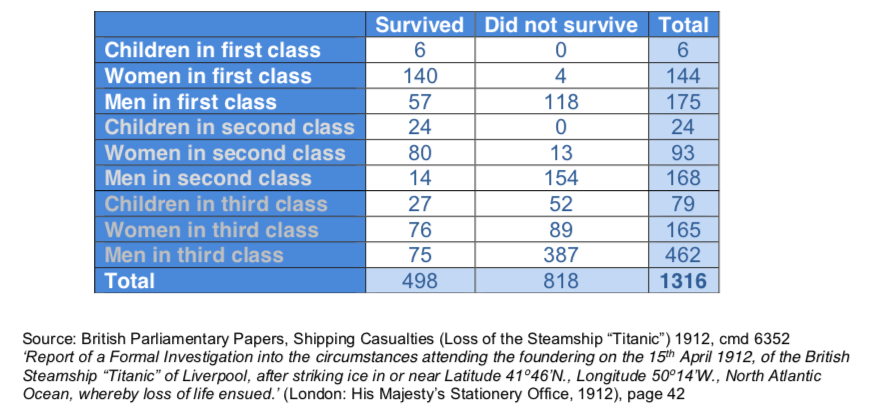 In Problem Set 7.2, you found that first class passengers were more likely to survive than second class, and second class more so than third. Some might believe that the rescue procedures were biased based on class. However, Victorian mortality would have required the lifeboats be loaded with “woman and children first.” 2.) (Extension of number 1) The table gives additional data on crew survival, which now allows us to address the entire ship population of 2,224 passengers. 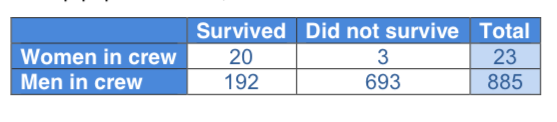 Given this data and the previous table, which category (row) of people had the lowest relative frequency of survival? Why do you think that might be the case? Use this additional data to amend your earlier calculations by including “crew” in the possible classes of passengers, and then including crew women with the rest of the women, and crew men with the rest of the men. 3.) Out of an advisory of 10 students, some made varsity sports teams and some were chosen for honor role (some were picked for both). Here are the rosters: a) If you were asked to find the relative frequency of this advisory group of students on a varsity sport and honor roll, which of the following two strategies would you prefer and why? Discuss with your groups. Strategy 1: Go down the advisory roster, mark all the kids that made Varsity with a V. Then go down the list again, and mark all the kids that made Honor Roll with an H. Go down the list again, and count the number of kids that have VH next to their name, divide by the size of the advisory group. Strategy 2: Go down the varsity list and mark the kids that are also on Honor Roll with an H. Count those students, and divide by the size of the advisory group. b) What is the relative frequency of advisory students on varsity AND honor roll? c) What is the relative frequency of advisory students on varsity OR honor roll? 4.) Use the relative frequency table below to answer the following questions. 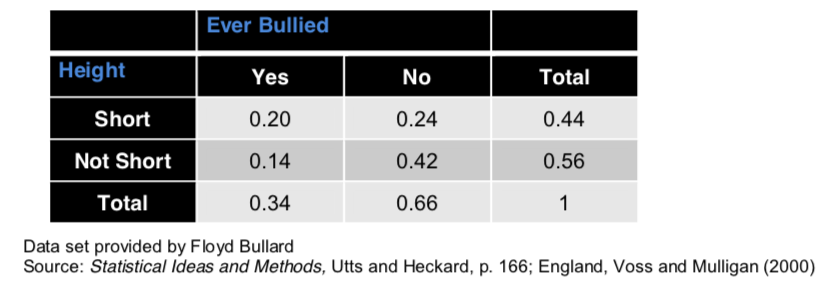 a) Let’s investigate the relative frequency of kids that meet the description identifying as short OR being bullied. Consider the validity of the statement: 	RF(Short OR Bullied) = RF(Short) + RF(Bullied) Is the statement true or not? Justify your answer with calculations. b) Use your finger to trace the row and then the column that represents the kids you included to get RF(Short) + RF(Bullied). What cell did you cross twice, meaning it was double counted? What group of kids does that represent? c) Fix your answer in part (a) by subtracting the value of the cell you double counted. That is RF (Short OR bullied). d) How would you describe the group of kids that does not satisfy either of the conditions short or bullied using RF notation? What is the RF of that group (hint: you can read it from the chart)e) What is the relationship between the answers to (c) and (d)? Why? ADVISORY ROSTERPICKED FOR VARISTY SPORTPICKED FOR HONOR ROLLADAMADAMANNAANNAANNAKIMCELESTECELESTTHOMASKIMKIMLUCIAMIGUELMIGUELMINGMINGSEBASTIANSYLVIATHOMAS